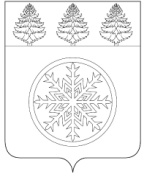 РОССИЙСКАЯ ФЕДЕРАЦИЯИРКУТСКАЯ ОБЛАСТЬАдминистрацияЗиминского городского муниципального образованияП О С Т А Н О В Л Е Н И Е                         от  02.12.2019                        Зима                              №  1207  Об    утверждении    дизайн - проектов благоустройства дворовых территорий  В соответствии с Федеральным законом от 06.10.2003 №131-ФЗ «Об общих принципах организации местного самоуправления в Российской Федерации», постановлением Правительства Российской Федерации от 10.02.2017 № 169 «Об утверждении Правил предоставления и распределения субсидий из федерального бюджета бюджетам субъектов Российской Федерации на поддержку государственных программ субъектов Российской Федерации и муниципальных программ формирования современной городской среды», протоколом от 29.11.2019 общественного обсуждения дизайн-проектов благоустройства придомовых территорий многоквартирных жилых домов в рамках реализации программы «Формирования современной городской среды Зиминского городского муниципального образования» на 2018-2024 годы, руководствуясь статьей 28 Устава Зиминского городского муниципального образования, администрация Зиминского городского муниципального образования П О С Т А Н О В Л Я Е Т:1. Утвердить дизайн - проекты благоустройства дворовых территорий, включённых в муниципальную программу «Формирование современной городской среды Зиминского городского муниципального образования» на 2018 - 2024 годы, расположенных по адресу:- Иркутская обл., г. Зима, улица Каландарашвили, дом 1;- Иркутская обл., г. Зима, улица Каландарашвили, дом 4;- Иркутская обл., г. Зима, микрорайон Ангарский, дом 6;         - Иркутская обл., г. Зима, микрорайон Ангарский, дом 10А;- Иркутская обл., г. Зима, микрорайон Ангарский, дом 45А;- Иркутская обл., г. Зима, улица Клименко, дом 55;- Иркутская обл., г. Зима, улица Лазо, дом 72 (прилагаются).2. Настоящее постановление опубликовать в газете «Новая Приокская правда» и разместить на официальном сайте администрации Зиминского городского муниципального образования в информационно-телекоммуникационной сети «Интернет».3. Контроль исполнения настоящего постановления оставляю за собой.Мэр Зиминского городскогомуниципального образования                                                                          А.Н. Коновалов  